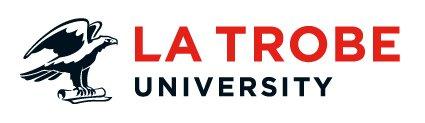 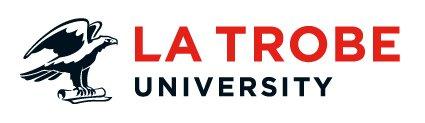 Biosafety Personnel and Training Record for Dealings with GMOsAll Personnel who intend to work with Genetically Modified Organisms (GMOs) must complete the appropriate training La Trobe University Biosafety and Biosecurity Awareness Training (BBAT) available on LMS and biosafety facility/equipment induction training. The Principal Investigator must ensure that all training is undertaken by Personnel prior to the commencement of their work with GMOs.This training record must be completed for all Personnel who work with GMOs. Their details must also be entered in the ‘Research Personnel’ section of the project in PRIME.A current copy of this training record must be submitted with the La Trobe Institutional Biosafety Committee (LTIBC) approved project annual report in PRIME every year.*  By signing this training record you acknowledge that you have read and understood the LTIBC project application and the Record of Assessment, and agree to be bound by the conditions of LTIBC approval	LTIBC project number: LTIBC project number: LTIBC project number: LTIBC project number: LTIBC project number: LTIBC project number: LTIBC project number: Project title:Project title:Project title:Project title:Project title:Project title:Project title:Principal Investigator:Principal Investigator:Principal Investigator:Principal Investigator:Principal Investigator:Principal Investigator:Principal Investigator:Personnel nameClass of PersonnelResearcherStudentLARTF PersonnelVisitorContractorOther (specify)Date of BBAT training Date of biosafety facility induction training Type of biosafety facility induction providedName of biosafety facility induction trainerPersonnel signature*